平安智慧城市二〇二〇届『未来城市梦想家』招募公告关于平安国际智慧城市中国平安成立于1988年，总部位于深圳，是中国第一家股份制保险企业，至今已发展成为融保险、银行、投资三大主营业务为一体、核心金融与互联网金融业务并行发展的个人金融生活服务集团之一。集团总资产约6.4万亿元，2017年全年总收入8908.8亿元，实现归属于母公司股东的净利润890.8亿元。中国平安名列2018年度《财富》“世界500强” 第29位，2019年度《福布斯》“全球上市公司2000强”第7位。平安国际智慧城市科技股份有限公司（简称“平安智慧城市”）是平安集团旗下专注于新型智慧城市建设的科技公司，也是平安智慧城市生态圈的主要建设载体。平安智慧城市以“智慧、智理、智效”为建设理念，依托人工智能、区块链、云计算等核心技术，构建了“1+N”智慧城市平台体系，围绕“优政、兴业、惠民”三大目标，以1套“智慧城市云”平台有力支撑N个智慧城市板块，包括智慧政务、生活、交通、医疗、教育、环保、法律、社区、养老、农业、城管等。至今，平安智慧城市已与全国超过100个城市以及多个“一带一路”沿线国家和地区展开合作。一、招募岗位1、算法类：算法工程师2、研发类：数据工程师、后台开发工程师、前端开发工程师、测试工程师、项目交付工程师3、产品类：产品经理、需求分析师、系统分析师4、设计类：视觉设计师、交互设计师5、其他类：咨询顾问、信息安全工程师、GIS开发工程师等2020『未来城市梦想家』招募规模约200人，提供深圳、北京、上海等多地的工作岗位。详细招聘信息，可登陆官网campus.pingan.com/city查看。招聘条件各高校2020届毕业生，本科及以上学历，欢迎大家踊跃投递简历。招聘行程（具体宣讲会时间、地点持续更新中，以官网发布信息为准，详见campus.pingan.com/city）招聘流程在线网申——在线测评&笔试——宣讲会——技术&HR面试——offer发放注意事项：初试和复试同时进行，初试为专业面试，复试为人力资源评估面试福利待遇1、工资构成：基本工资+绩效工资+年终奖；2、岗位福利：节日费、取暖/降温费、年度体检、员工食堂；3、社会保险：养老保险、医疗保险、失业保险、生育保险、工伤保险、住房公积金；4、补充保险：员工综合保障计划、企业年金计划；5、休假：年休假、婚假、产假、民族假等。应聘方式1、PC 端登陆campus.pingan.com/city2、移动端扫描下方二维码，进入简历投递页面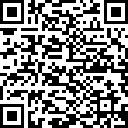 联系方式负责人：郝思奇职务：招聘管理岗联系方式：15284057890座机：0755-88677381邮箱：haosiqi904@pingan.com.cn地址：深圳市前海深港合作区妈湾兴海大道3048号前海自贸大厦宣讲时间宣讲城市9月8日南京9月8日—9月9日武汉9月8日—9月9日西安9月18日—9月19日北京9月17日成都9月18日—9月19日广州9月26日长沙9月26日上海